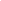 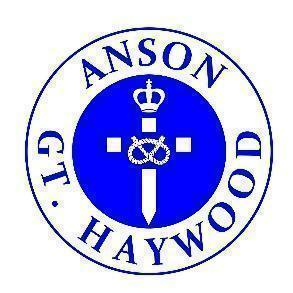 Dear Families,What a busy week we have had in school and here is a list of key dates that are to follow. Reminders:School Library Class 1 are invited to change or select a library book - MondaysClass 2 are invited to change or select a library book - MondaysClass 3 are invited to change or select a library book – TuesdaysClass 4 are invited to change or select a library book – WednesdaysYear 5/6 librarians support the changing of books during their break timesExtra-Curricular ClubsExtra-Curricular clubs begin this week and the last one is week beginning 11.12.2023Please check your emails for parentpay details.Monday – Class 2 Construction Club 3.30pm - 4.20pmMonday – Class 3 and Class 4 Football Club 3.30pm - 4.20pmMonday - Whole School Choir Club 3.30pm - 4.20pmTuesday  – Whole School Choir Club (LUNCHTIMES) - No chargeWednesday – Class 3 and Class 4 Netball Club 3.30pm - 4.20pmThursday – Class 2 Book Club 3.30pm -4.20pmThursday – Class 3 and Class 4 Yoga and Mindfulness 3.30pm - 4.20pmDinnersLunch menu is now available on the school website Remember Class 1 and Class 2 do not pay for their lunchRemember to pay for all your lunch via ParentPayRemember your child can only have a lunch if they are paid forRemember to contact the office if you think you may be entitled to free school meals Parent Forum Rescheduled Date TBC 1.45pm meeting with school leadersopportunity to share what’s going wellopportunity to listen to views of parents and carers in an informal settingplease contact school office if you are able to attendThank you for all your continued support this half term!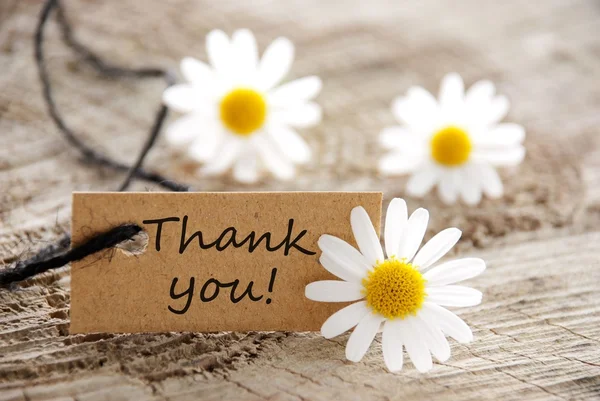 Reminders:Remember to return Bikeability Permission formsRemember to complete Care Club forms to reserve a place Remember to have paid for clubs via parentpay - thank you again for your patienceRemember to complete permission forms for trips and residentialsRemember to contact the office to view the school for new Reception Class 2024 by 10th November 2023 however contact the office if you would like an additional meetingRemember to check expiry dates for inhalers or medication held in schoolRemember to contact the office if you need a meeting with the class teacher, Deputy Headteacher or  Headteacher to discuss any concerns so that they can be addressed as soon as possible.Key Dates: https://www.anson.staffs.sch.uk/eventsTerm Dates:  https://www.anson.staffs.sch.uk/termdatesBest wishesNicola Jarrett Headteacher Tuesday 14th November Year 6 trip to The National Memorial ArboretumYear 6 onlyDepart Anson at 9am Return to Anson 2pmChildren travel by minibus from AnsonPacked lunch and drinks requiredWarm coats neededSchool UniformFriday 17th NovemberChildren in NeedNon uniform dayDonation of a £1 to go to Children in NeedFriday 17th November PTFA School DiscoSchool HallTime 3.30pm - 5.25pm Class 1 and 2Time 3.30pm -5.30pm Class 3 and 4Children can come to school dressed in their own clothesChildren can bring a change of clothes in a bag Classes 1,2 &3 will be dismissed by their class teacher on the playgroundClass 4 will be dismissed by their class teacher via the fire door in Class 4See leaflet for more detailsFriday 17th NovemberStar of the Week School Hall2.55pmAll WelcomeMonday 20th NovemberYear 3 and 4 football tournament  Time 9am - 12pRiverway 3G PitchesKits provided by schoolMinibus providing transportParents invited to support teamInhalers for certain childrenReturn at 12pm at AnsonSaturday 25th November Christmas Lights Switch On - Anson Choir Saturday 25th November Time 4pm - 7pmJubilee Field - Great HaywardTime for choir TBCAnson child to switch lights onWarm coats, gloves and hats neededNon school uniform Christmas theme desirableAll welcomeWednesday 29th November Class 2 Trip to Black country MuseumWednesday 29th November Time 8.30am - 3.30pmCoach to leave Anson at 8.30amSchool uniformPacked lunch and drinks neededCost £19.75 via Parent PayCheck emails for google formFriday 1st December  Christingle Service in St Stephen’s ChurchFriday 1st December Time 2.55pm - 3.25pmClass 4 to leadAll welcome